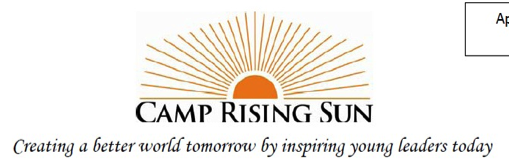 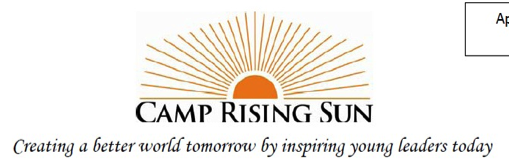 Betreft: Beurzen VWO-scholieren zomerprogramma in de Verenigde StatenUtrecht, 1 december 2016Geachte coördinator van 3 en 4 VWO,Met deze brief willen wij u graag informeren over de mogelijkheid om uw leerlingen te nomineren voor deelname aan het internationale zomerprogramma ‘Camp Rising Sun’ dat plaatsvindt in de Verenigde Staten. Sinds vele jaren biedt onze alumnivereniging Nederlandse VWO-scholieren de kans op een beurs ter deelname aan dit programma. Ieder jaar benaderen wij verschillende scholen, waaronder dit jaar dus ook uw school. Wij vragen daarom graag uw aandacht voor deze unieke ervaring voor scholieren en zullen een korte toelichting geven. Middels deze brief kunt u de selectie voor uw leerlingen mogelijk maken.Dit jaar hebben wij als alumnivereniging het genoegen om twee Nederlandse leerlingen te mogen selecteren voor (volledig kosteloze) deelname aan Camp Rising Sun. Dit betreft een jongen voor deelname aan het jongensprogramma en een meisje voor deelname aan het meisjesprogramma, beiden in Clinton (NY). Het jongens- en meisjesprogramma kennen dezelfde opzet en doelstellingen. Een beschrijving van Camp Rising Sun en de achtergronden van de zomerprogramma’s is opgenomen in de bijlage van deze brief. Deze bijlage is tevens het informatieformulier voor de leerlingen. De selectie en uitzending van de Nederlandse deelnemers wordt – op verzoek van en in samenwerking met de organiserende Louis August Jonas Foundation in de Verenigde Staten – door de Nederlandse alumnivereniging verzorgd. Meer informatie over de Louis August Jonas Foundation en Camp Rising Sun kunt u vinden op www.lajf.org. Informatie over onze eigen alumniorganisatie en de Nederlandse selectie voor Camp Rising Sun is te vinden op www.camprisingsun.nlVoor deelname aan Camp Rising Sun 2017 moeten de deelnemers ten tijde van het programma 15 of 16 jaar oud zijn (geboren tussen 25 augustus 2000 en 20 juni 2002). Voor de selectie komen kandidaten in aanmerking die de Engelse taal redelijk tot goed beheersen en opvallen door hun brede belangstelling, initiatieven en organisatorische kwaliteiten. Uit de aanmeldingen, die uiterlijk donderdag 12 januari 2017 digitaal door ons ontvangen moeten zijn, zullen wij de twee deelnemers kiezen voor het Camp Rising Sun seizoen van 2017. De volledige selectieprocedure is overigens ook beschreven in de bijlage.De deelnemers van het jongensprogramma zullen rond 23 juni arriveren in de Verenigde Staten en een programma volgen dat vier weken duurt. Dit bekent dat ze rond 22 juli 2017 weer terug zullen komen in Nederland. De deelnemers van het meisjesprogramma zullen rond 28 juli arriveren in de Verenigde Staten en ook een programma volgen dat vier weken duurt. Dit bekent dat ze rond 26 augustus 2017 weer terug zullen komen in Nederland. Het is hierdoor mogelijk dat de deelnemers enkele weken school moeten missen. Mocht u besluiten de informatiebrief aan uw leerlingen aan te reiken, dan rekenen wij graag op uw medewerking. In het verleden heeft dit door een goede samenwerking en het niveau van de deelnemers gelukkig nooit problemen opgeleverd.Wij stellen het bijzonder op prijs als u deze unieke mogelijkheid om uitgezonden te worden naar Camp Rising Sun onder de aandacht wilt brengen van geschikte kandidaten op uw school. Het is raadzaam om, in geval er leerlingen besluiten tot aanmelding, hen tijdig te voorzien van de benodigde documenten voor de aanmelding, zoals een aanbevelingsbrief en gewaarmerkte kopieën van rapporten. Meer informatie hierover kunt u ook in de bijlage vinden. Daarnaast beantwoorden wij graag uw vragen. Onze contactinformatie vindt u onderaan deze brief.Uit eigen ervaring kunnen wij, als oud-campers, zeggen dat Camp Rising Sun een zomer is waarin je ontzettend veel leert over andere culturen, leiderschapskwaliteiten ontwikkelt, groeit als persoon en dat je bovendien een zomer beleeft om nooit te vergeten! Wij hopen dan ook binnenkort aanmeldingsbrieven te mogen ontvangen van één of meer van uw leerlingen!Namens de selectiecommissie van de Vereniging “Vrienden van Camp Rising Sun”,Coen Stapper					Willeke FoppenVoorzitter selectiecommissie			Voorzitter Vereniging Vrienden van Camp Rising Sun		Telefoon (Coen Stapper): 06 46 25 72 15		E-mail: crsselectie@gmail.comwww.camprisingsun.nlBijlage: Brief voor scholieren